       САВЕЗ ИЗВИЂАЧА СРБИЈЕ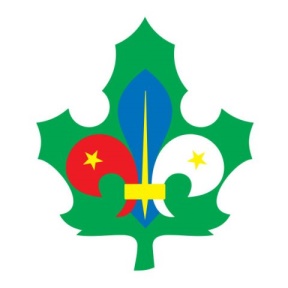 					         	               	Булевар уметности 27, 11150 Београд	                       		 	              		 Телефони: +381 11 269-5199, +381 63 626-450                   е-пошта: office@izvidjaci.rs сајт: www.izvidjaci.rsО Б Р А З А Цза пријаву за домаћина Извиђачких игара Србије и Саветовања 2024.Подаци о кандидату:Подаци о предлогу места одржавања и капацитетима:* Напомена: редови се могу проширивати по потреби					               ОВЛАШЋЕНО ЛИЦЕ КАНДИДАТАДатум ______________________						             Име и презиме:                                  М. П.                                   ____________________________________						                                       ПотписНазив одреда/тер. савеза Седиште одреда/тер. савеза Назив места:Географска ширина (00,000000):Географска дужина (00,000000):На предложеном месту постоји писана дозвола за коришћење, или је место у власништву домаћина (да/не, ако да, појаснити):Предложено место је безбедно за учеснике (обезбеђене противпожарне мере, мере за спречавање озледа, тровања, експлозије, удара грома, струјног удара, дављења, саобраћајних несрећа и сл.) и има приступ санитетском и ватрогасном возилу (да/не, ако да, појаснити):На предложеном месту одржавања постоји раван, водопропусан плато за поставку минимум 40 шатора - око 300 квадрата (да/не, ако да, појаснити):На предложеном месту одржавања постоји одвојен простор као писта за постројавање са јарболом - око 70 квадрата (да/не, ако да, појаснити):На предложеном месту одржавања постоји могућност лаке доставе или спремања хране у објекту (да/не, ако да, појаснити):На предложеном месту одржавања постоји минимум 1 затворена просторија од минимум 20 m2 која има прикључак на електричну мрежу (да/не, ако да, појаснити):На предложеном месту одржавања постоји санитарни чвор или услови да се формира санитарни чвор (тоалети, умиваоници, тушеви и сл.) (да/не, ако да, појаснити):Да ли је простор доступан за кола, мини бус и не превише удаљен од места јавног превоза (до 2 км идеално)?На предложеном месту се може палити логосрка ватра (да/не, ако да, појаснити):На предложеном месту у близини се налази базен или безбедно место за купање, минималне површине од 150м2 (да/не, ако да, појаснити):Да ли можете обезбедити дежурство лекара током целокупног трајања Извиђачких игара? Ако да, на који начин?Да ли можете помоћи у пружању логистичке подршке? Ако да, на који начин?Да ли имате опрему коју можете уступити на коришћење? Ако да, коју?Да ли постоје просторни капацитети за реализацију Саветовања за минимално 70 особа у близини места реализације Извиђачких игара (смештајни и у виду сале за одржавање Саветовања)? Ако да, образложите.Да ли можете помоћи у формирању такмичарске комисије и одређивању контролора за Извиђачке игре? (ако да, наведите предлоге кандидата):Да ли можете допринети формирању тима за реализацију активности (ако да, наведите предлоге кандидата са кратким рефернцама и предлогом функције - члан Штаба итд)?Остало: